DERS BİLGİLERİDERS BİLGİLERİDERS BİLGİLERİDERS BİLGİLERİDERS BİLGİLERİDERS BİLGİLERİDersKoduYarıyılT+U SaatKrediAKTSAtatürk RönesansıATA 51223+036Ön Koşul Dersleri-Dersin DiliTürkçe 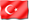 Dersin SeviyesiYüksek LisansDersin TürüSeçmeliDersin KoordinatörüProf. Dr.Tülay BARANDersi VerenlerProf. Dr.Tülay BARANDersin Yardımcıları-Dersin AmacıCumhuriyetin ilk yıllarındaki toplumsal, siyasi ve ekonomik genişlemeyi anlamayı hedefler.Dersin İçeriğiBelli başlı siyasi ve ekonomik ideolojilerin ortaya çıkış nedenleri, çöküşleri ve günümüzdeki durumunun anlatırDersin Öğrenme ÇıktılarıProgram Öğrenme ÇıktılarıÖğretim YöntemleriÖlçme Yöntemleri1. Kültür, Medeniyet, Uygarlık kavramlarını açıklar.1,2,3A,B,C2. Toplumsal yapıyı anlatır.1,2,3A,B,C3. Ekonomi Politkalarını irdeler.1,2,3A,B,C4. Çok Partili sisteme geçiş denemelerini tartışır.1,2,3A,B,C5 Kültür, eğitim ve sanat politikalarını analiz eder.1,2,3A,B,CÖğretim Yöntemleri: 1:Anlatım, 2:Soru-Cevap, 3:TartışmaÖlçme Yöntemleri: A:Sınav, B:Sunum, C: Ödev DERS AKIŞIDERS AKIŞIDERS AKIŞIHaftaKonularÖn Hazırlık1“Kültür” , “Medeniyet” , “Uygarlık” Kavramlarının 20. Yüzyılda Algılanış Biçimleri ve Bu Kavramlar Üzerine Yapılan TartışmalarBelirlenen metinlerin okunması2Cumhuriyetin İlk Yıllarında Toplumsal, Demografik ve Ekonomik açıdan genel görünümBelirlenen metinlerin okunması3Cumhuriyet Dönemi Ekonomi Politikası, Lozan’ın ekonomiye ilişkin kararları, İzmir İktisat KongresiBelirlenen metinlerin okunması4Cumhuriyet Dönemi Ekonomi Politikası Devam Yerli Malı Anlayışı ve Uygulamaları, Sanayileşme Çalışmaları, Ulaşım PolitikalarıBelirlenen metinlerin okunması5Çok Partili Yaşama Geçiş Süreci ve Terakkiperver Cumhuriyet FırkasıBelirlenen metinlerin okunması6Çok Partili Yaşama Geçiş Süreci ve Serbest Cumhuriyet FırkasıBelirlenen metinlerin okunması7Çok Partili Yaşama Geçiş Süreci ve Demokrat PartiBelirlenen metinlerin okunması8Anayasalar ve Anayasaların Yapılma SüreçleriBelirlenen metinlerin okunması9Cumhuriyet Dönemi Kültür PolitikalarıBelirlenen metinlerin okunması10Cumhuriyet Dönemi Eğitim Politikaları, Harf Değişikliği, Millet Mektepleri, Köy Enstitüleri,Belirlenen metinlerin okunması11Cumhuriyet Dönemi Laikleşme Politikaları, Eğitimde Laikleşme, Anayasada Laikleşme, Devlet Kurumlarında LaikleşmeBelirlenen metinlerin okunması12Cumhuriyet Dönemi Nüfus Sayımları ve SonuçlarıBelirlenen metinlerin okunması13 Cumhuriyet Dönemi Tarih Tezi, Dile İlişkin ÇalışmalarBelirlenen metinlerin okunması14Cumhuriyet Dönemi Sanat PolitikasıBelirlenen metinlerin okunması15Genel DeğerlendirmeBelirlenen metinlerin okunması16Final SınavıKAYNAKLARKAYNAKLARDers NotuDiğer KaynaklarAtatürk’ün Söylev ve DemeçleriMATERYAL PAYLAŞIMI MATERYAL PAYLAŞIMI Dökümanlar-Ödevler-Sınavlar-DEĞERLENDİRME SİSTEMİDEĞERLENDİRME SİSTEMİDEĞERLENDİRME SİSTEMİYARIYIL İÇİ ÇALIŞMALARISAYIKATKI YÜZDESİAra Sınav125Ödev125Finalin Başarıya Oranı150Toplam100DERS KATEGORİSİUzmanlık / Alan DersleriDERSİN PROGRAM ÇIKTILARINA KATKISIDERSİN PROGRAM ÇIKTILARINA KATKISIDERSİN PROGRAM ÇIKTILARINA KATKISIDERSİN PROGRAM ÇIKTILARINA KATKISIDERSİN PROGRAM ÇIKTILARINA KATKISIDERSİN PROGRAM ÇIKTILARINA KATKISIDERSİN PROGRAM ÇIKTILARINA KATKISINoProgram Öğrenme ÇıktılarıKatkı DüzeyiKatkı DüzeyiKatkı DüzeyiKatkı DüzeyiKatkı DüzeyiNoProgram Öğrenme Çıktıları123451Farklı alanlardaki kuram, yöntem ve uygulamaları ilgili alana adapte edebilme becerisi kazanma.X2Cumhuriyet tarihi ile ilgili veri toplama, literatür inceleme ve analiz yapma becerisini kazanma.X3Uzmanlık alanları ile ilgili olarak ulusal ve uluslararası çevrelerle iletişim kurabilme becerisi kazanma.X4Bilimsel araştırma sürecine ilişkin yöntem bilgi ve becerisine sahip olma.X5Eleştirel bir değerlendirme ve sentez yapma yeterliliği kazanma.X6Tez konusu ile ilgili yeterli düzeyde araştırma yapmış olmakX7Akademik hayatın gerektirdiği düzeyde davranış ve etik duyarlılığa sahip olma.X8Disiplinler arası çalışabilme becerisine sahip olmak ve farklı alanlardaki kuram, yöntem ve uygulamaları ilgili alana adapte edebilme becerisi kazanmaX9Yeniliklere ve yeni fikirlere açık olma ve yeni fikirler üretebilme becerisi kazanma.X10Mustafa Kemal’in fikir ve ideallerinin tam ve doğru anlaşılmasıXrkAKTS / İŞ YÜKÜ TABLOSUrkAKTS / İŞ YÜKÜ TABLOSUrkAKTS / İŞ YÜKÜ TABLOSUrkAKTS / İŞ YÜKÜ TABLOSUEtkinlikSAYISISüresi
(Saat)Toplam
İş Yükü
(Saat)Ders Süresi (Sınav haftası dahildir: 16x toplam ders saati)16348Sınıf Dışı Ders Çalışma Süresi(Ön çalışma, pekiştirme)16464Ara Sınav11010Ödev11010Final12020Toplam İş Yükü152Toplam İş Yükü / 25 (s)6,08Dersin AKTS Kredisi6